НИЖЕГОРОДСКАЯ ОБЛАСТЬЗАКОНОБ ЭКОЛОГИЧЕСКОЙ БЕЗОПАСНОСТИПринятЗаконодательным Собранием3 сентября 1996 годаНастоящий Закон определяет правовые основы обеспечения экологической безопасности в Нижегородской области.Целью настоящего Закона является регулирование правоотношений в Нижегородской области по вопросам экологической безопасности. Настоящий Закон призван способствовать решению социальных и экономических проблем в Нижегородской области на основе приоритета экологической безопасности при осуществлении всех видов деятельности.(в ред. Закона Нижегородской области от 07.06.2005 N 72-З)Настоящий Закон исходит из того, что:1. Согласно Конституции Российской Федерации граждане имеют право на благоприятную окружающую среду, достоверную информацию о ее состоянии и на возмещение ущерба, причиненного их здоровью или имуществу экологическими правонарушениями.(в ред. Закона Нижегородской области от 07.06.2005 N 72-З)2. Обеспечение экологической безопасности является конституционной обязанностью органов государственной власти Российской Федерации и субъектов Российской Федерации.3. Выполнение требований настоящего Закона обеспечивается деятельностью органов государственной власти Нижегородской области, финансированием необходимых мероприятий и установлением ответственности за нарушение настоящего Закона.(п. 3 в ред. Закона Нижегородской области от 07.06.2005 N 72-З)Правоотношения, возникающие в связи с защитой населения и территорий Нижегородской области от чрезвычайных ситуаций, настоящим Законом не регулируются.Глава 1. ОБЩИЕ ПОЛОЖЕНИЯСтатья 1. Основные понятия, используемые в Законе1. Экологическая опасность - состояние, характеризующееся наличием или вероятностью возникновения антропогенных или природных явлений и процессов, способных вызвать изменения окружающей среды, угрожающие жизненно важным интересам личности и общества.(в ред. Закона Нижегородской области от 07.04.2009 N 33-З)2. Экологическая безопасность - состояние защищенности окружающей среды и жизненно важных интересов человека от возможного негативного воздействия хозяйственной и иной деятельности, чрезвычайных ситуаций природного и техногенного характера, их последствий.(в ред. законов Нижегородской области от 07.06.2005 N 72-З, от 07.04.2009 N 33-З)3. Экологический риск - вероятность наступления события, имеющего неблагоприятные последствия для окружающей среды и вызванного негативным воздействием хозяйственной и иной деятельности, чрезвычайными ситуациями природного и техногенного характера.(часть 3 введена Законом Нижегородской области от 07.06.2005 N 72-З; в ред. Закона Нижегородской области от 07.04.2009 N 33-З)4. Накопленный вред окружающей среде - вред окружающей среде, возникший в результате прошлой экономической и иной деятельности, обязанности по устранению которого не были выполнены либо были выполнены не в полном объеме.(часть 4 введена Законом Нижегородской области от 19.12.2016 N 174-З)5. Объекты накопленного вреда окружающей среде - территории и акватории, на которых выявлен накопленный вред окружающей среде, объекты капитального строительства и объекты размещения отходов, являющиеся источником накопленного вреда окружающей среде.(часть 5 введена Законом Нижегородской области от 19.12.2016 N 174-З)6. Информация о состоянии окружающей среды (экологическая информация) - сведения (сообщения, данные) независимо от формы их представления об окружающей среде, в том числе о ретроспективном, текущем и прогнозируемом состоянии окружающей среды, ее загрязнении, происходящих в ней процессах и явлениях, а также о воздействии на окружающую среду осуществляемой и планируемой хозяйственной и иной деятельности, о проводимых и планируемых мероприятиях в области охраны окружающей среды.(часть 6 введена Законом Нижегородской области от 24.06.2021 N 75-З)Статья 2. Правовое регулирование обеспечения экологической безопасности1. Правоотношения, возникающие при обеспечении экологической безопасности в Нижегородской области, регулируются в соответствии с Конституцией Российской Федерации, федеральными законами, настоящим Законом, иными законами и нормативными правовыми актами органов государственной власти и органов местного самоуправления Нижегородской области, издаваемыми в пределах их компетенции.2. Утратила силу. - Закон Нижегородской области от 07.06.2005 N 72-З.3. Законы и иные нормативные правовые акты органов государственной власти Нижегородской области и органов местного самоуправления по вопросам обеспечения экологической безопасности не могут противоречить настоящему Закону. Если настоящим Законом установлены иные требования, чем требования, предусмотренные действующими законами и нормативными актами органов государственной власти Нижегородской области и местного самоуправления, то на территории Нижегородской области применяются нормы настоящего Закона.Статья 3. Сфера применения ЗаконаДействие настоящего Закона распространяется на всю территорию Нижегородской области, включая атмосферный воздух, водные объекты, геологическую среду, земельные ресурсы, почвы, ландшафты, растительный и животный мир.             1    Статья  3 . Категории  объектов, оказывающих негативное воздействие  наокружающую среду(введена Законом Нижегородской области от 05.11.2014 N 143-З)1. В соответствии с федеральным законодательством объекты, оказывающие негативное воздействие на окружающую среду, в зависимости от уровня такого воздействия подразделяются на четыре категории:объекты, оказывающие значительное негативное воздействие на окружающую среду и относящиеся к областям применения наилучших доступных технологий, - объекты I категории;объекты, оказывающие умеренное негативное воздействие на окружающую среду, - объекты II категории;объекты, оказывающие незначительное негативное воздействие на окружающую среду, - объекты III категории;объекты, оказывающие минимальное негативное воздействие на окружающую среду, - объекты IV категории.2. Присвоение объекту, оказывающему негативное воздействие на окружающую среду и подлежащему региональному государственному экологическому надзору, соответствующей категории осуществляется при его постановке на государственный учет объектов, оказывающих негативное воздействие на окружающую среду, органом исполнительной власти области в сфере отношений, связанных с охраной окружающей среды.(в ред. Закона Нижегородской области от 09.02.2022 N 1-З)Глава 2. ТРЕБОВАНИЯ К ЭКОЛОГИЧЕСКОЙ БЕЗОПАСНОСТИСтатья 4. Приоритеты при обеспечении экологической безопасности1. В Нижегородской области не допускается деятельность, последствия которой могут повлечь ухудшение экологической ситуации.2. При осуществлении любой деятельности экологическая безопасность должна обеспечиваться в приоритетном порядке.3. Любая деятельность может осуществляться только при обязательном проведении необходимых профилактических мер по обеспечению экологической безопасности.4. Требования к обеспечению экологической безопасности в Нижегородской области могут быть более строгими, чем общефедеральные требования, если того требует экологическая ситуация.5. Вред, причиненный ухудшением экологической ситуации в результате любого вида деятельности, должен быть возмещен за счет виновника.Статья 5. Утратила силу. - Закон Нижегородской области от 07.06.2005 N 72-З.Статья 6. Профилактические меры по обеспечению экологической безопасности1. Профилактическими мерами по обеспечению экологической безопасности являются:(в ред. Закона Нижегородской области от 07.06.2005 N 72-З)1.1. государственная экологическая экспертиза;1.2. наличие утвержденной в установленном порядке обосновывающей и разрешительной документации;1.3. наличие государственной лицензии на осуществление отдельных видов деятельности, подлежащих лицензированию в соответствии с законодательством Российской Федерации;(в ред. Закона Нижегородской области от 03.09.2010 N 136-З)1.4. страхование от возможного ущерба при осуществлении экологически опасной деятельности.Глава 3. ЭКОЛОГИЧЕСКОЕ ОБРАЗОВАНИЕ, ЭКОЛОГИЧЕСКОЕПРОСВЕЩЕНИЕ И ФОРМИРОВАНИЕ ЭКОЛОГИЧЕСКОЙ КУЛЬТУРЫ(в ред. Закона Нижегородской областиот 31.07.2018 N 64-З)Статья 7. Утратила силу. - Закон Нижегородской области от 31.07.2018 N 64-З.Статья 8. Экологическое образование(в ред. Закона Нижегородской области от 31.07.2018 N 64-З)1. В целях формирования системы ценностных ориентаций, получения специальных знаний и приобретения опыта в сфере охраны окружающей среды и экологической безопасности в организациях, осуществляющих образовательную деятельность, экологическое образование осуществляется в соответствии с законодательством Российской Федерации.2. Педагогические работники дошкольных образовательных, общеобразовательных организаций и организаций дополнительного образования совместно с родителями (законными представителями) формируют у обучающихся основы экологической культуры, включающей экологические знания, опыт экологически целесообразного поведения и деятельности в окружающей среде.3. В профессиональных образовательных организациях, образовательных организациях высшего образования и организациях дополнительного профессионального образования при разработке образовательных программ в соответствии с Федеральным законом от 29 декабря 2012 года N 273-ФЗ "Об образовании в Российской Федерации" включается преподавание дисциплин по охране окружающей среды, экологической безопасности и рациональному природопользованию, а также подготовка и переподготовка педагогических работников для обеспечения в Нижегородской области непрерывного экологического образования.4. В соответствии с законодательством Российской Федерации руководители организаций и специалисты, ответственные за принятие решений при осуществлении хозяйственной и иной деятельности, которая оказывает или может оказать негативное воздействие на окружающую среду, должны иметь подготовку в области охраны окружающей среды и экологической безопасности. Подготовка руководителей организаций и специалистов в области охраны окружающей среды и экологической безопасности, ответственных за принятие решений при осуществлении хозяйственной и иной деятельности, которая оказывает или может оказать негативное воздействие на окружающую среду, осуществляется в соответствии с законодательством Российской Федерации и законодательством Нижегородской области.             1    Статья  8 .  Экологическое  просвещение  и  формирование  экологическойкультуры(введена Законом Нижегородской области от 31.07.2018 N 64-З)1. Экологическое просвещение осуществляется посредством распространения экологических знаний об экологической безопасности, информации о состоянии окружающей среды и об использовании природных ресурсов, в том числе посредством информирования населения о законодательстве в области охраны окружающей среды и экологической безопасности, в целях формирования экологической культуры населения. Экологическое просвещение в Нижегородской области осуществляется в следующих формах:1) информирование населения Нижегородской области о принятых и разрабатываемых нормативных правовых актах в области охраны окружающей среды и природопользования, о мерах по реализации основных направлений государственной политики в области охраны окружающей среды, о планах по реализации крупных инфраструктурных проектов на территории Нижегородской области, оказывающих влияние на экологическую безопасность;2) организация и проведение научно-практических конференций, семинаров, лекториев, природоохранных акций, конкурсов, фестивалей, выставок и иных мероприятий, посвященных охране окружающей среды, рациональному природопользованию и обеспечению экологической безопасности, а также участие в указанных мероприятиях;3) организация эколого-просветительских центров;4) организация тематических (экологических) экспедиций, походов, смен;(п. 4 в ред. Закона Нижегородской области от 06.07.2023 N 80-З)5) выпуск социальной рекламы, специализированных радио-, видео- и телепрограмм, фильмов, материалов, предназначенных для размещения в информационно-телекоммуникационной сети "Интернет", посвященных вопросам охраны окружающей среды;6) издание буклетов, информационной и учебно-просветительской литературы экологической направленности;7) развитие экологического и эко-рекреационного туризма;(в ред. Закона Нижегородской области от 06.07.2023 N 80-З)8) иные формы, не противоречащие законодательству.2. Органы государственной власти Нижегородской области обеспечивают необходимые экономические и организационные условия, способствующие формированию экологической культуры населения Нижегородской области. При формировании государственных программ Нижегородской области в сфере охраны окружающей среды предусматриваются мероприятия по экологическому образованию, экологическому просвещению, формированию экологической культуры.(в ред. Закона Нижегородской области от 06.07.2023 N 80-З)             2    Статья  8 .  Утратила силу. - Закон Нижегородской области от 06.07.2023N 80-З.Статья 9. Утратила силу. - Закон Нижегородской области от 05.11.2014 N 143-З.Глава 4. УПРАВЛЕНИЕ ЭКОЛОГИЧЕСКОЙ БЕЗОПАСНОСТЬЮСтатья 10. Разграничение полномочий и гарантии правПолномочия органов государственной власти и органов местного самоуправления Нижегородской области, а также права граждан и общественных объединений в области обеспечения экологической безопасности определяются федеральными законами, Уставом Нижегородской области, настоящим Законом и принимаемыми в соответствии с ним другими нормативными правовыми актами.(в ред. Закона Нижегородской области от 07.06.2005 N 72-З)Статья 11. Полномочия органов государственной власти Нижегородской области в сфере отношений, связанных с охраной окружающей среды(в ред. Закона Нижегородской области от 28.04.2006 N 37-З)1. К полномочиям Законодательного Собрания Нижегородской области в сфере отношений, связанных с охраной окружающей среды, относятся:принятие законов Нижегородской области и постановлений Законодательного Собрания Нижегородской области в области охраны окружающей среды в соответствии с федеральным законодательством, а также осуществление контроля за их исполнением;(в ред. Закона Нижегородской области от 30.11.2011 N 165-З)участие в определении основных направлений охраны окружающей среды на территории Нижегородской области;абзац утратил силу. - Закон Нижегородской области от 07.04.2009 N 33-З;принятие решения о создании лесопаркового зеленого пояса и о его площади либо решения об отказе в его создании, а также решения об упразднении лесопаркового зеленого пояса;(абзац введен Законом Нижегородской области от 19.12.2016 N 174-З)иные полномочия в соответствии с законодательством Российской Федерации.2. К полномочиям Правительства Нижегородской области в сфере отношений, связанных с охраной окружающей среды, относятся:(в ред. законов Нижегородской области от 09.02.2022 N 1-З, от 06.07.2023 N 80-З)осуществление государственного управления в области охраны окружающей среды и обеспечения экологической безопасности на территории Нижегородской области;участие в реализации федеральной политики в области экологического развития Российской Федерации на территории Нижегородской области;принятие нормативных правовых актов в области охраны окружающей среды в соответствии с законодательством Российской Федерации и законодательством Нижегородской области, а также осуществление контроля за их исполнением;(в ред. Закона Нижегородской области от 30.11.2011 N 165-З)принятие и реализация программ Нижегородской области в области охраны окружающей среды в соответствии с законодательством Российской Федерации и законодательством Нижегородской области;(в ред. Закона Нижегородской области от 30.11.2011 N 165-З)участие в порядке, установленном нормативными правовыми актами Российской Федерации, в осуществлении государственного экологического мониторинга (государственного мониторинга окружающей среды) с правом формирования и обеспечения функционирования территориальных систем наблюдения за состоянием окружающей среды на территории Нижегородской области, являющихся частью единой системы государственного экологического мониторинга (государственного мониторинга окружающей среды);(в ред. Закона Нижегородской области от 31.07.2012 N 98-З)осуществление регионального государственного экологического контроля (надзора) при осуществлении хозяйственной и иной деятельности, за исключением деятельности с использованием объектов, подлежащих федеральному государственному экологическому надзору;(в ред. законов Нижегородской области от 30.11.2011 N 165-З, от 09.02.2022 N 1-З)утверждение перечня должностных лиц органа государственной власти Нижегородской области, осуществляющих региональный государственный экологический надзор (государственных инспекторов в области охраны окружающей среды Нижегородской области);(в ред. законов Нижегородской области от 30.11.2011 N 165-З, от 09.02.2022 N 1-З)рассмотрение в пределах своей компетенции дел об административных правонарушениях в соответствии с Кодексом Российской Федерации об административных правонарушениях и Кодексом Нижегородской области об административных правонарушениях;(абзац введен Законом Нижегородской области от 05.11.2014 N 143-З)установление нормативов качества окружающей среды, содержащих соответствующие требования и нормы не ниже требований и норм, установленных на федеральном уровне;установление в целях охраны окружающей среды, государственного регулирования воздействия хозяйственной и иной деятельности на окружающую среду, оценки качества окружающей среды нормативов допустимого воздействия на окружающую среду при осуществлении хозяйственной и иной деятельности в соответствии с федеральным законодательством;организация и развитие системы экологического образования и формирования экологической культуры на территории Нижегородской области;обращение в суд с требованием об ограничении, о приостановлении и (или) запрещении в установленном порядке хозяйственной и иной деятельности, осуществляемой с нарушением законодательства в области охраны окружающей среды;предъявление исков о возмещении вреда, причиненного окружающей среде вследствие нарушений обязательных требований;(в ред. Закона Нижегородской области от 16.05.2022 N 65-З)ведение государственного учета и реестра объектов, оказывающих негативное воздействие на окружающую среду и подлежащих региональному государственному экологическому надзору;(в ред. Закона Нижегородской области от 05.11.2014 N 143-З)принятие необходимых мер по предупреждению и устранению негативного воздействия шума, вибрации, электрических, электромагнитных, магнитных полей и иного негативного воздействия на окружающую среду в населенных пунктах, зонах отдыха, местах обитания диких зверей и птиц, в том числе их размножения, на естественные экологические системы и природные ландшафты при осуществлении хозяйственной и иной деятельности;(в ред. Закона Нижегородской области от 06.07.2023 N 80-З)абзац утратил силу с 01.01.2015. - Закон Нижегородской области от 05.11.2014 N 143-З;ведение Красной книги Нижегородской области;образование особо охраняемых природных территорий регионального значения, управление и контроль в области охраны и использования таких территорий;участие в обеспечении населения информацией о состоянии окружающей среды на территории Нижегородской области;организация проведения экономической оценки воздействия на окружающую среду хозяйственной и иной деятельности, осуществления экологической паспортизации территории;принятие решений об установлении или изменении границ лесопарковых зеленых поясов и размещение соответствующей информации о лесопарковых зеленых поясах в информационно-телекоммуникационной сети "Интернет";(абзац введен Законом Нижегородской области от 19.12.2016 N 174-З)осуществление контроля за реализацией плана мероприятий по охране окружающей среды, программы повышения экологической эффективности при осуществлении регионального государственного экологического надзора;(абзац введен Законом Нижегородской области от 03.09.2019 N 84-З)иные полномочия в соответствии с законодательством Российской Федерации.Полномочия Правительства Нижегородской области, указанные в настоящей части, осуществляются непосредственно Правительством Нижегородской области или органом исполнительной власти Нижегородской области в сфере отношений, связанных с охраной окружающей среды.(абзац введен Законом Нижегородской области от 06.07.2023 N 80-З)3. Орган исполнительной власти области в сфере отношений, связанных с охраной окружающей среды, вправе:(в ред. Закона Нижегородской области от 09.02.2022 N 1-З)проводить выявление и оценку объектов накопленного вреда окружающей среде, за исключением случаев, установленных Правительством Российской Федерации;осуществлять организацию работ по ликвидации накопленного вреда окружающей среде, за исключением случаев, установленных Правительством Российской Федерации.(часть 3 введена Законом Нижегородской области от 19.12.2016 N 174-З)             1    Статья 11 . Совет экологической безопасности(введена Законом Нижегородской области от 05.07.2017 N 71-З)1. Совет экологической безопасности (далее - Совет) - постоянно действующий коллегиальный совещательный орган, созданный в целях выработки решения экологических проблем Нижегородской области в области охраны окружающей среды, рационального природопользования, обеспечения экологической безопасности населения и социально-экономического развития Нижегородской области.2. В состав Совета включаются представители Законодательного Собрания Нижегородской области, органов исполнительной власти Нижегородской области, территориальных органов федеральных органов государственной власти в области охраны окружающей среды, органов местного самоуправления муниципальных образований Нижегородской области, научных, общественных и иных организаций в области охраны окружающей среды.3. Положение о Совете и его персональный состав утверждаются Правительством Нижегородской области.4. Совет выполняет следующие задачи:1) осуществление мер, направленных на обеспечение экологической безопасности и координации действий по предупреждению и ликвидации ситуаций природного и техногенного характера, которые могут повлечь причинение вреда окружающей среде;2) выработка рекомендаций и предложений по определению приоритетов и методов решения текущих и перспективных экологических проблем, а также по финансированию программ, проектов и других мероприятий природоохранной деятельности;3) проведение анализа законодательства в области охраны окружающей среды и природопользования с целью оценки эффективности его правоприменения и подготовки предложений по разработке проектов нормативных правовых актов;4) решение других задач, направленных на реализацию государственной экологической политики на территории Нижегородской области, в соответствии с Положением о Совете, утверждаемым Правительством Нижегородской области.Статьи 12 - 13. Утратили силу. - Закон Нижегородской области от 07.06.2005 N 72-З.Статья 14. Экологическое страхование(в ред. Закона Нижегородской области от 07.06.2005 N 72-З)Экологическое страхование осуществляется в целях защиты имущественных интересов юридических и физических лиц на случай экологических рисков в соответствии с законодательством Российской Федерации.Статья 15. Возмещение вреда, причиненного вследствие нарушения требований экологической безопасности(в ред. Закона Нижегородской области от 03.09.2010 N 136-З)Возмещение вреда, причиненного вследствие нарушения требований экологической безопасности, осуществляется в соответствии с законодательством Российской Федерации.             1    Статья 15 . Определение размера вреда окружающей среде(введена Законом Нижегородской области от 03.09.2010 N 136-З)Определение размера вреда окружающей среде, причиненного нарушением законодательства в области охраны окружающей среды, осуществляется в соответствии с таксами и методиками исчисления размера вреда окружающей среде, утвержденными органами исполнительной власти, осуществляющими государственное управление в области охраны окружающей среды.Глава 5. ИНФОРМАЦИОННОЕ ОБЕСПЕЧЕНИЕУПРАВЛЕНИЯ ЭКОЛОГИЧЕСКОЙ БЕЗОПАСНОСТЬЮСтатья 16. Источники информации1. Источниками данных о состоянии экологической безопасности для органов государственной власти и местного самоуправления Нижегородской области являются:- специально уполномоченные органы в области охраны окружающей среды в пределах своей компетенции;(в ред. Закона Нижегородской области от 07.04.2009 N 33-З)- информационная система экологического мониторинга Нижегородской области, входящая в единую государственную систему экологического мониторинга Российской Федерации.2. Орган государственной власти области в сфере отношений, связанных с охраной окружающей среды, органы местного самоуправления, организации обязаны в пределах своей компетенции представлять информацию, имеющую значение для обеспечения экологической безопасности, в обязательном порядке по письменному запросу своевременно и безвозмездно, в соответствии с законодательством Российской Федерации.(в ред. законов Нижегородской области от 07.06.2005 N 72-З, от 09.02.2022 N 1-З)3. Утратила силу. - Закона Нижегородской области от 07.06.2005 N 72-З.Статья 17. Информирование населения1. Граждане и общественные объединения имеют право на получение точных и достоверных сведений об источниках экологической опасности, экологически опасной деятельности и мерах по их профилактике и устранению.2. Указанные в части 1 настоящей статьи сведения выдаются гражданам и общественным объединениям органами государственной власти и органами местного самоуправления Нижегородской области, специально уполномоченными органами в области охраны окружающей среды в установленном законодательством порядке.(в ред. Закона Нижегородской области от 07.04.2009 N 33-З)3. Органы государственной власти Нижегородской области обязаны своевременно в полном объеме и в доступной форме информировать население о потенциальной экологической опасности и принимаемых мерах по ее предотвращению и устранению.              1    Статья  17 .  Информация  о  состоянии  окружающей среды (экологическаяинформация)(введена Законом Нижегородской области от 24.06.2021 N 75-З)1. Информация о состоянии окружающей среды (экологическая информация) является общедоступной информацией, к которой не может быть ограничен доступ, за исключением информации, отнесенной законодательством Российской Федерации к государственной тайне.2. Информация о состоянии окружающей среды (экологическая информация), обладателями которой являются федеральные органы власти, органы государственной власти Нижегородской области и органы местного самоуправления, предоставляется указанными органами в порядке, установленном Федеральным законом от 9 февраля 2009 года N 8-ФЗ "Об обеспечении доступа к информации о деятельности государственных органов и органов местного самоуправления", с учетом особенностей, предусмотренных Федеральным законом от 10 января 2002 года N 7-ФЗ "Об охране окружающей среды".3. Федеральные органы исполнительной власти, органы исполнительной власти Нижегородской области, органы местного самоуправления, которые обладают информацией о состоянии окружающей среды (экологической информацией), или уполномоченные ими организации размещают на официальных сайтах в информационно-телекоммуникационной сети "Интернет" или с помощью государственных и муниципальных информационных систем информацию о состоянии окружающей среды (экологическую информацию) в форме открытых данных, содержащую в том числе сведения (сообщения, данные):1) о состоянии и загрязнении окружающей среды, включая состояние и загрязнение атмосферного воздуха, поверхностных вод водных объектов, почв;2) о радиационной обстановке;3) о стационарных источниках, об уровне и (или) объеме или о массе выбросов, сбросов загрязняющих веществ;4) об обращении с отходами производства и потребления;5) о мероприятиях по снижению негативного воздействия на окружающую среду.4. Правила размещения и обновления органами исполнительной власти Нижегородской области, органами местного самоуправления или уполномоченными ими организациями информации о состоянии окружающей среды (экологической информации) на официальных сайтах в информационно-телекоммуникационной сети "Интернет" или с помощью государственных и муниципальных информационных систем, в том числе содержание информации о состоянии окружающей среды (экологической информации) и форма ее размещения, утверждаются Правительством Российской Федерации.5. Информация о состоянии окружающей среды (экологическая информация) предоставляется федеральными органами государственной власти, органами государственной власти Нижегородской области, органами местного самоуправления гражданам, юридическим лицам, индивидуальным предпринимателям, общественным объединениям и некоммерческим организациям на безвозмездной основе, если иное не установлено Федеральным законом от 9 февраля 2009 года N 8-ФЗ "Об обеспечении доступа к информации о деятельности государственных органов и органов местного самоуправления", законодательством Российской Федерации в области гидрометеорологии и смежных с ней областях.Глава 6. ФИНАНСОВОЕ ОБЕСПЕЧЕНИЕЭКОЛОГИЧЕСКОЙ БЕЗОПАСНОСТИСтатья 18. Финансирование мероприятий по обеспечению экологической безопасности(в ред. Закона Нижегородской области от 09.08.2011 N 100-З)1. Финансирование мероприятий по обеспечению экологической безопасности, предусмотренных настоящим Законом, осуществляется за счет средств областного бюджета, местных бюджетов в пределах бюджетных ассигнований, предусмотренных на соответствующий финансовый год.2. Дополнительное финансирование мероприятий по обеспечению экологической безопасности, предусмотренных настоящим Законом, осуществляется за счет внебюджетных средств.Статья 19. Государственная поддержка хозяйственной и (или) иной деятельности, осуществляемой в целях охраны окружающей среды(в ред. Закона Нижегородской области от 05.11.2014 N 143-З)1. В Нижегородской области оказывается поддержка хозяйственной и (или) иной деятельности, осуществляемой юридическими лицами и индивидуальными предпринимателями в целях охраны окружающей среды.2. Государственная поддержка хозяйственной и (или) иной деятельности в целях охраны окружающей среды может осуществляться по следующим направлениям:содействие в осуществлении инвестиционной деятельности, направленной на внедрение наилучших доступных технологий и реализацию иных мер по снижению негативного воздействия на окружающую среду;содействие в осуществлении образовательной деятельности в области охраны окружающей среды и оказании информационной поддержки мероприятий по снижению негативного воздействия на окружающую среду;содействие в осуществлении использования возобновляемых источников энергии, вторичных ресурсов, разработке новых методов контроля за загрязнением окружающей среды и реализацией иных эффективных мер по охране окружающей среды в соответствии с законодательством Российской Федерации.3. Государственная поддержка деятельности по внедрению наилучших доступных технологий и иных мероприятий по снижению негативного воздействия на окружающую среду может осуществляться посредством:предоставления налоговых льгот в порядке, установленном законодательством Российской Федерации о налогах и сборах;выделения средств областного бюджета в соответствии с бюджетным законодательством Российской Федерации.4. Государственная поддержка в соответствии с частью 3 настоящей статьи осуществляется при реализации следующих мероприятий:1) внедрение наилучших доступных технологий;2) проектирование, строительство, реконструкция:систем оборотного и бессточного водоснабжения;централизованных систем водоотведения (канализации), канализационных сетей, локальных (для отдельных объектов хозяйственной и (или) иной деятельности) сооружений и устройств по очистке сточных, в том числе дренажных, вод, по переработке жидких коммунальных отходов и осадка сточных вод;(в ред. Закона Нижегородской области от 21.06.2016 N 95-З)сооружений и установок по улавливанию и утилизации выбрасываемых загрязняющих веществ, термической обработке и очистке газов перед их выбросом в атмосферный воздух, полезному использованию попутного нефтяного газа;3) установка:оборудования по улучшению режимов сжигания топлива;оборудования по использованию, транспортированию, обезвреживанию отходов производства и потребления;автоматизированных систем, лабораторий по контролю за составом, объемом или массой сточных вод;автоматизированных систем, лабораторий (стационарных и передвижных) по контролю за составом загрязняющих веществ и объемом или массой их выбросов в атмосферный воздух;автоматизированных систем, лабораторий (стационарных и передвижных) по наблюдению за состоянием окружающей среды, в том числе компонентов природной среды.Глава 7. МЕЖРЕГИОНАЛЬНОЕ И МЕЖДУНАРОДНОЕСОТРУДНИЧЕСТВО ПРИ ИСПОЛНЕНИИ НАСТОЯЩЕГО ЗАКОНА(в ред. Закона Нижегородской областиот 07.06.2005 N 72-З)Статья 20. Межрегиональные отношенияВсе вопросы межрегиональных отношений, возникающие при исполнении настоящего Закона, регулируются двусторонними и многосторонними соглашениями Нижегородской области с субъектами Российской Федерации.Статья 21. Утратила силу. - Закон Нижегородской области от 16.05.2022 N 65-З.Статья 22. Утратила силу. - Закон Нижегородской области от 05.08.2022 N 120-З.Глава 8. МЕХАНИЗМ РЕАЛИЗАЦИИ НАСТОЯЩЕГО ЗАКОНА(в ред. Закона Нижегородской областиот 07.06.2005 N 72-З)Статья 23. Обязательность соблюдения требований настоящего Закона(в ред. Закона Нижегородской области от 07.06.2005 N 72-З)1. Требования настоящего Закона должны в обязательном порядке соблюдаться при планировании и осуществлении любой деятельности в Нижегородской области.(в ред. Закона Нижегородской области от 05.11.2014 N 143-З)2. При принятии программ Нижегородской области в области охраны окружающей среды учитываются требования настоящего Закона.(часть 2 введена Законом Нижегородской области от 05.11.2014 N 143-З)Статья 24. Утратила силу. - Закон Нижегородской области от 05.11.2014 N 143-З.Глава 9. КОНТРОЛЬ ЗА СОБЛЮДЕНИЕМ ТРЕБОВАНИЙНАСТОЯЩЕГО ЗАКОНА(в ред. Закона Нижегородской областиот 07.06.2005 N 72-З)Статья 25. Контроль за исполнением требований настоящего Закона(в ред. Закона Нижегородской области от 07.06.2005 N 72-З)Контроль за исполнением требований настоящего Закона осуществляют органы государственной власти Нижегородской области в пределах своей компетенции.Статьи 26 - 27. Утратили силу. - Закон Нижегородской области от 07.06.2005 N 72-З.Статья 28. Ответственность за нарушение требований настоящего Закона(в ред. Закона Нижегородской области от 07.06.2005 N 72-З)Юридические лица и граждане, иностранные юридические лица и граждане, лица без гражданства за нарушение требований настоящего Закона несут ответственность в соответствии с законодательством Российской Федерации и Нижегородской области.Глава 10. ЗАКЛЮЧИТЕЛЬНЫЕ ПОЛОЖЕНИЯСтатья 29. Порядок вступления в силу настоящего Закона(в ред. Закона Нижегородской области от 07.06.2005 N 72-З)1. Настоящий Закон вступает в силу со дня его официального опубликования.2. Законодательному Собранию, Губернатору, главам местного самоуправления Нижегородской области в течение 9 месяцев со дня вступления в силу настоящего Закона привести в соответствие с требованиями настоящего Закона все изданные ими и действующие в настоящее время на территории Нижегородской области правовые акты.(в ред. Закона Нижегородской области от 07.06.2005 N 72-З)Председатель СобранияА.А.КОЗЕРАДСКИЙГубернатор областиБ.Е.НЕМЦОВНижний Новгород10 сентября 1996 годаN 45-ЗПриложениек Закону Нижегородской области"Об экологической безопасности"от 10.09.1996 N 45-ЗПЕРЕЧЕНЬНОРМАТИВНЫХ ПРАВОВЫХ АКТОВНИЖЕГОРОДСКОЙ ОБЛАСТИ, ОБЕСПЕЧИВАЮЩИХИСПОЛНЕНИЕ ТРЕБОВАНИЙ ЗАКОНА НИЖЕГОРОДСКОЙ ОБЛАСТИ"ОБ ЭКОЛОГИЧЕСКОЙ БЕЗОПАСНОСТИ"Утратил силу. - Закон Нижегородской области от 07.06.2005 N 72-З).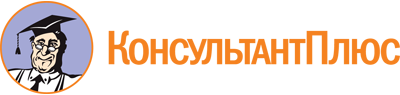 Закон Нижегородской области от 10.09.1996 N 45-З
(ред. от 06.07.2023)
"Об экологической безопасности"
(принят постановлением ЗС НО от 03.09.1996 N 163)
(с изм. и доп., вступающими в силу с 01.09.2023)Документ предоставлен КонсультантПлюс

www.consultant.ru

Дата сохранения: 03.11.2023
 10 сентября 1996 годаN 45-ЗСписок изменяющих документов(в ред. законов Нижегородской области от 07.06.2005 N 72-З,от 28.04.2006 N 37-З, от 07.04.2009 N 33-З, от 03.09.2010 N 136-З,от 09.08.2011 N 100-З, от 30.11.2011 N 165-З, от 31.07.2012 N 98-З,от 05.11.2014 N 143-З, от 21.06.2016 N 95-З, от 19.12.2016 N 174-З,от 05.07.2017 N 71-З, от 28.04.2018 N 33-З, от 31.07.2018 N 64-З,от 03.09.2019 N 84-З, от 24.06.2021 N 75-З, от 09.02.2022 N 1-З,от 16.05.2022 N 65-З, от 05.08.2022 N 120-З, от 06.07.2023 N 80-З,с изм., внесенными законами Нижегородской области от 27.12.2002 N 78-З,от 30.12.2003 N 125-З, от 31.12.2004 N 169-З, от 29.12.2005 N 210-З,от 13.12.2006 N 153-З, от 18.10.2007 N 142-З, от 14.11.2008 N 153-З,11.12.2009 N 245-З, от 21.12.2010 N 209-З)